Причины смещения авторитетов у подростков: с родителей на блогеров.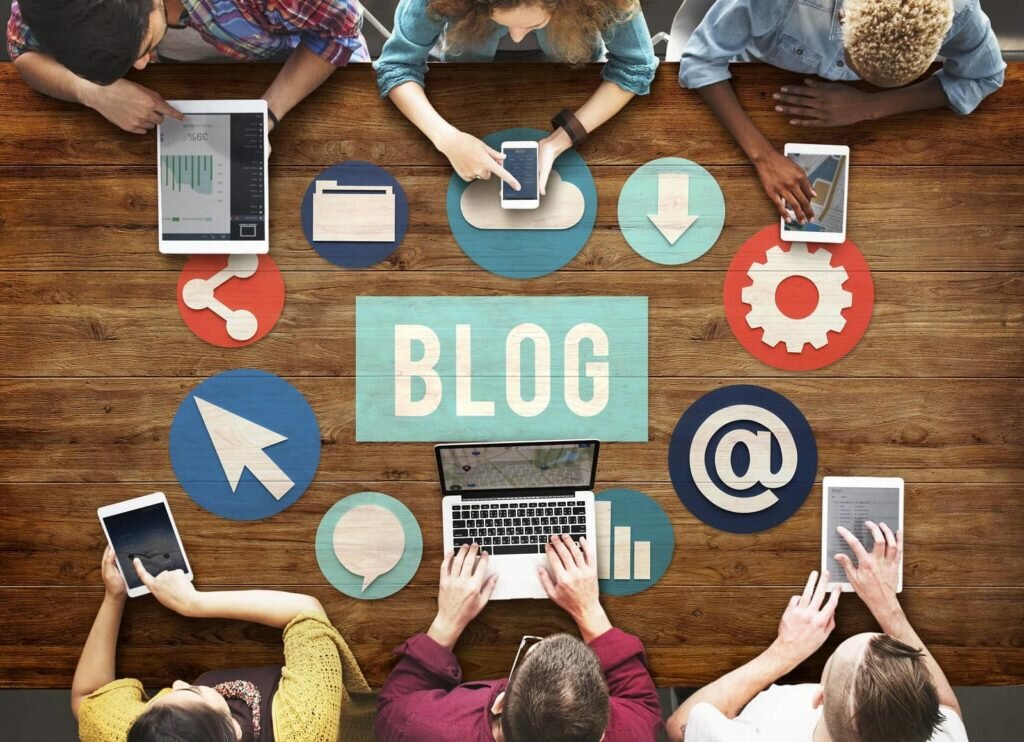 Большинство родителей в наше время сталкиваются с ситуацией, когда подросток начинает постоянно спорить, при этом зачастую приводит раздражающие, не свойственные ему, аргументы, которые услышал от какого-то ютубера или тик-токера, которого он слушает все свободное время. Почему так происходит? Чтобы разобраться в этой проблеме, нам нужно рассмотреть два вопроса: «Почему подростки резко перестают слушать родителей?» и «Откуда берется доверие к блогерам?»Давайте попробуем разобраться в первой теме. Для этого ответьте: «Подросток – это в большей степени ребенок или взрослый?». Если смотреть с физиологической и психоневрологической точки зрения, то можно сказать, что подросток уже практически неотличим от взрослого человека. Однако, несмотря на то, что он, почти по всем показателям уже сформировавшийся человек, с ребенком его объединяет отсутствие собственного жизненного опыта.Ребенок смотрит на мир глазами родителей. Он появляется в нем, ничего не зная, и чтобы выжить, ему приходится полностью довериться взрослому, который о нем заботится. Поэтому любое мнение, которое составляется по любому вопросу – на самом деле не его, а, скорее всего, близкого взрослого. В определенный момент ребенок сталкивается с несоответствием слов родителя и реальности (например, «Врать – это плохо», но оказывается, что родитель сам зачастую говорит неправду, да и ложь неоднократно спасала самого ребенка). Вдобавок к этому, когда наступает подростковый возраст, он начинает осознавать, что скоро ему придется стать самостоятельным в этом страшном мире, а собственного опыта у него нет и это пугает.Именно поэтому подросток на любую фразу родителей,
даже самую правильную, реагирует протестом.Ему не нужен правильный ответ, ему необходимо наработать собственный механизм поиска правильного решения, иначе не выжить.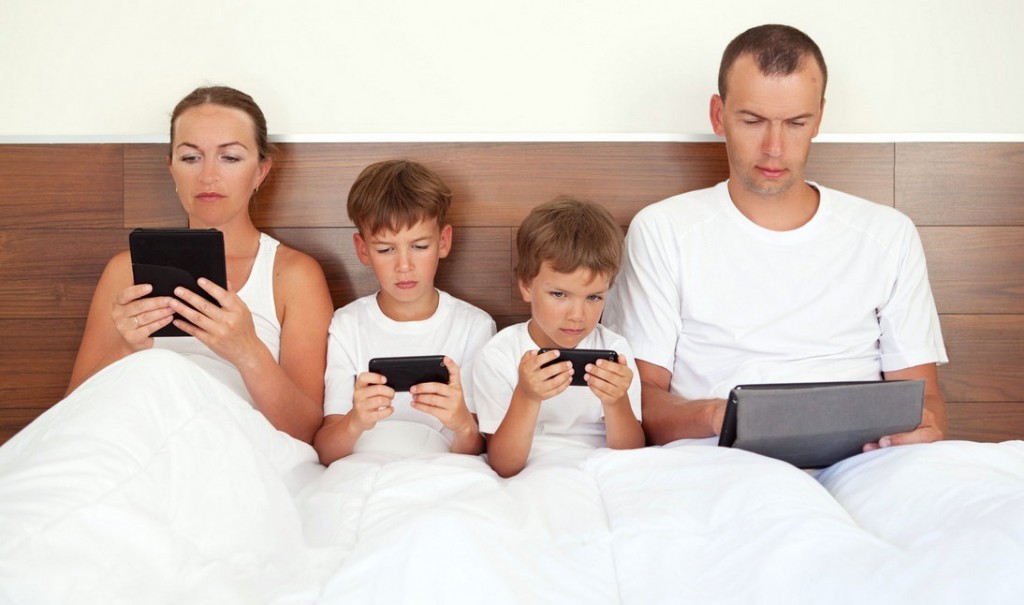 И тут мы переходим ко второй нашей теме. С одной стороны, ребенок чувствует потребность в самостоятельном поиске собственного мнения, с другой стороны – он этого не умеет и потому выбирает простой путь. На самом деле всегда так было. Раньше, когда не было интернета, подросток находил себе авторитетное мнение в понравившемся ему более старшем представителе его поколения. Это мог быть крутой парень во дворе, на пару лет старше, двоюродный родственник, представитель какой-нибудь субкультуры и т.д. Это ни в коем случае не должны быть взрослые или передачи с TV, например, «Новости», к которым прислушиваются родители.В эпоху Интернета найти себе такого человека, мнению которого можно доверять, стало в разы проще. В начале ребенок привыкает смотреть какое-нибудь обучающее видео, где дают быстрые практические советы, лайфхаки, которые можно применить в жизни и у него начинает формироваться доверие ко всему, что выкладывается в сети-Интернет. И в этот момент, уже подготовленная психика, сталкивается с харизматичной личностью, которая и выбирается, как эталон поведения. В лучшем случае – это безобидный интересный молодой блогер с нестандартным мнением на любой вопрос, которому хочется подражать. В худшем, если у подростка совсем не развито критическое мышление, а родительское давление слишком сильное (когда родитель чувствует, что ребенок отдаляется, он зачастую усиливает напор), подростка могут обольстить различные вербовщики или мошенники, так как действуют они очень грамотно.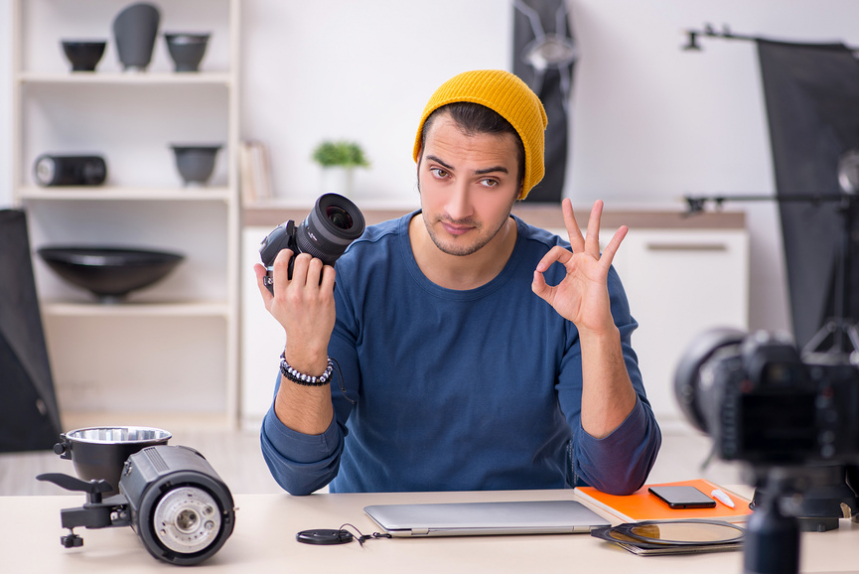 Даже взрослый человек, с развитым критическим мышлением, может попасть под давление со стороны. Для примера: один очень опытный психотерапевт, просматривая видео с котиками спустя час времени (когда он уже закончил просмотр) отследил не свойственную для него мысль. Он понял, что эта мысль явно ни его и решил проследить откуда она пришла. Понимая, что последний час он занимался просмотром развлекательного контента, он решил его проверить. В одном из видео на фоне он обнаружил фразу, которую сознательно вначале не заметил, и она ушла сразу в подсознание, впоследствии воспринимаясь мозгом, как своя собственная.Однако далеко не все люди, что уж говорить о подростках, умеют так чувствовать себя. Время в интернете подобно трансу – концентрация на чем-то одном, а все сопутствующее автоматически уходит в подсознание и разумом не отслеживается. Мы привыкли к скрытой рекламе, когда тот или иной предмет определенной марки. А когда речь идет не о брендах и товарах, а мыслях и идеях – это заметить необычайно сложно, а уж тем более в состоянии транса.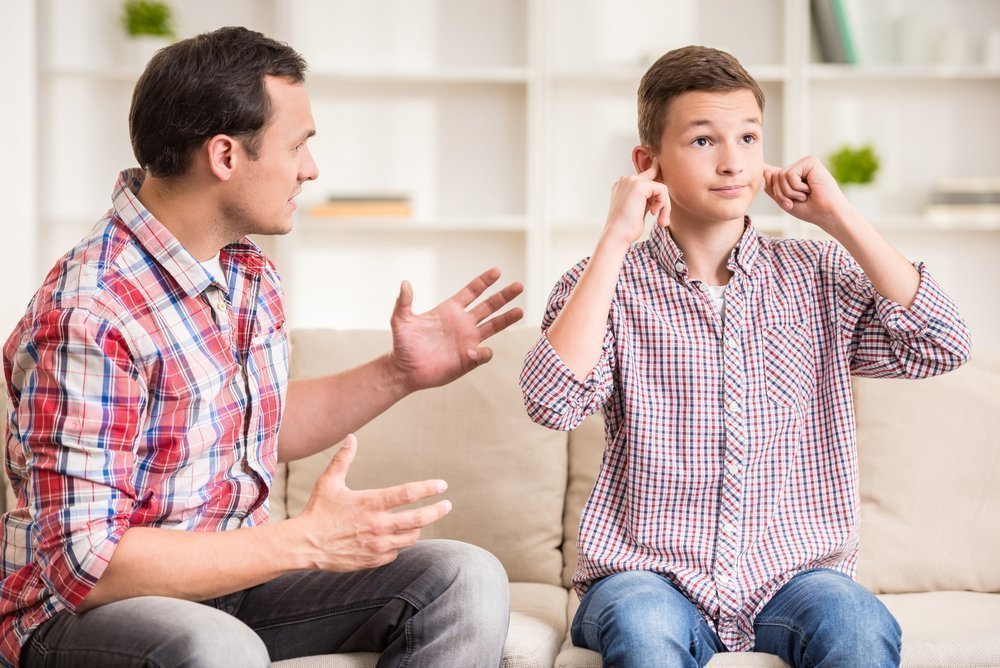 Понизить свой родительский авторитет вы сможете, совершая следующие действия:1. Запрещать подростку пользоваться гаджетами (это только оттолкнет его, ведь вы, с его точки зрения, мешаете ему приобрести необходимый опыт).Уверяю вас, что сын или дочь всегда найдут альтернативный способ выхода в Интернет.2. Пытаться переубедить подростка в «ЕГО», пусть даже глупых и наивных, убеждениях (оно лишь укоренится).Желание противоречить родителю сильнее и лежит в основе подросткового возраста.3. Ругать и/или негативно отзываться о том, что говорит подросток (он просто перестанет делиться с вами).Вы потеряете возможность знать ход его мыслей и состояние.4. Возвращать прежние доверительные отношение с подростком (это невозможно – ваши отношения уже другие).Не позволяйте грусти и ностальгии тянуть вас с ребенком в прошлое. Выстраивайте новые отношения.Что можно сделать, чтобы избежать этого?
Так какие же действия необходимо предпринимать?На самом деле все очень просто. Как бы вы поступили, если бы это был не ваш ребенок, а друг? Когда он подходит к вам и высказывает нестандартное мнение или идею, вы не начинаете протестовать, а лишь задаете дополнительные, иногда неожиданные, вопросы, с интересом и без осуждения. Это позволит ребенку развивать критическое мышление и рассматривать любую информацию с различных сторон. А также, получив подобную реакцию от родителя один раз, он придет с новой темой и в следующий раз. Соблюдая эти рекомендации, вы сможете перевести ваши детско-родительские отношения на новый уровень.